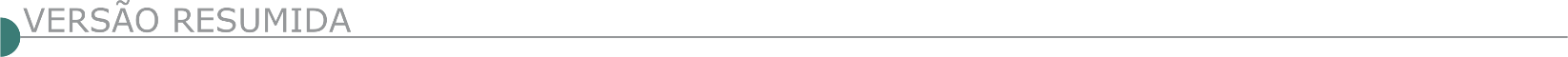 ESTADO DE MINAS GERAISSMOBI - SECRETARIA MUNICIPAL DE OBRAS E INFRAESTRUTURA - CONTRATAÇÃO DIRETA - DISPENSA EMERGENCIAL DE LICITAÇÃO SMOBI DQ 012/2023-DL Objeto: Execução de bueiro mini túnel, em substituição a redes de drenagem com alto nível de deterioração sob a Avenida Perimetral, altura do número 1.500, no Vale do Jatobá, compreendendo a implantação de mini túnel sem interrupção do tráfego com dimensões de 3,00m x 2,80m, pelo Menor Preço, aferido pelo Valor Global. Entrega dos Envelopes: Os interessados deverão apresentar suas propostas comerciais e documentos de habilitação em envelope fechado, na Sede da SMOBI, localizada à Rua dos Guajajaras, nº 1.107 – Térreo – Lourdes – Belo Horizonte/MG, CEP 30180-105, até o dia 25/07/2023 (terçafeira), às 18h00 (horário de Brasília) (horário de Brasília). Não serão aceitos documentos ou envelopes de proposta que sejam protocolados após esta data. O envelope de proposta deverá estar fechado e rubricado no fecho, providenciado pela proponente em embalagem adequada às características de seu conteúdo, desde que inviolável, quanto às informações de que trata, até a sua abertura, e contendo em sua parte externa os seguintes dizeres: À Secretaria Municipal de Obras e Infraestrutura Diretoria de Aquisições e Contratos - DAQC Assunto: Dispensa Emergencial – Bueiro Mini Túnel – Av. Perimetral Proponente: (preencher com a razão social da proponente) CNPJ: (preencher com o nº do CNPJ da proponente) Endereço: (preencher com o endereço da proponente) Telefone: (preencher com o telefone da proponente) E-mail: (preencher com o e-mail da proponente) O envelope deverá conter a Documentação de Habilitação, nos termos do item 5 do Projeto Básico, bem como a Proposta de Preços da proponente, nos termos do item 4 do Projeto Básico, em uma única via, sem emendas, borrões, rasuras, ressalvas, entrelinhas ou omissões, salvo se, inequivocamente, tais falhas não acarretarem lesões ao direito dos demais proponentes, prejuízo à Administração ou não impedirem a exata compreensão de seu conteúdo. A proposta deverá ser apresentada em seu Valor Global, incluindo todas as despesas diretas e indiretas necessárias à plena execução do objeto, indicando o valor da execução completa dos serviços e obras. Os preços deverão ter como base o mês da elaboração da “Planilha de Orçamento” (abril/2023). Disposições Gerais: A apresentação dos envelopes de proposta implica na aceitação tácita e irrestrita pela proponente de todas as condições estabelecidas na presente convocação e em seus documentos instrutórios. A Administração poderá, em atenção à satisfação do interesse público, e na busca pela proposta mais vantajosa, relevar omissões puramente formais nos documentos e propostas apresentados pelos proponentes. Poderá, também, realizar pesquisa na internet, quando possível, para verificar a regularidade/validade de documentos ou fixar prazo para apresentação dos mesmos. O Projeto Básico e seus apêndices encontram-se disponíveis para acesso dos interessados no site da PBH, no link licitações (https://prefeitura.pbh.gov.br/licitacoes) e também poderão ser solicitados através do e-mail glit.smobi@pbh.gov.br.- PUBLICIDADE -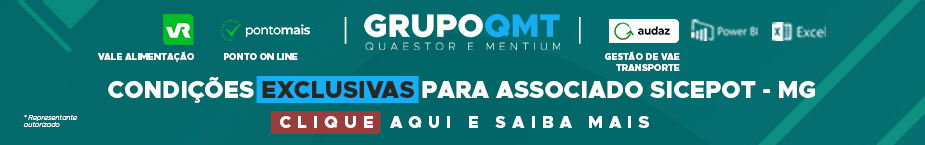 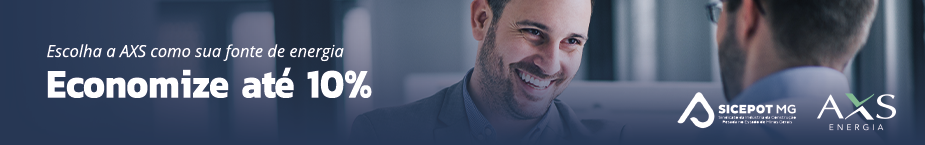 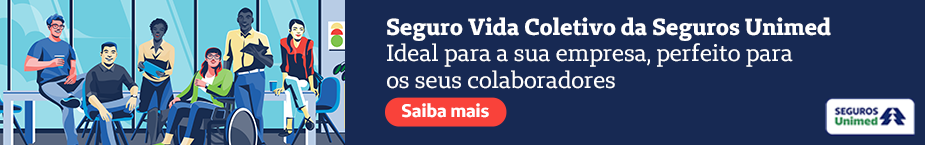 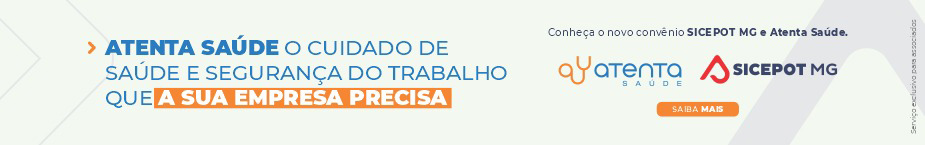 